F									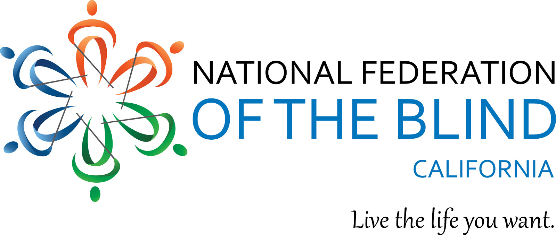 Welcome to the 2021 National Federation of the Blind of California Convention October 21 – 24, 2021Virtual Meeting on Zoom, Telephone and Other Streaming ServicesPERSEVERANCE: The Long Haul to Freedom The National Federation of the Blind knows that blindness is not the characteristic that defines you or your future. Every day we raise the expectations of blind people because low expectations create obstacles between blind people and our dreams. You can live the life you want; blindness is not what holds you back. Together with love, hope, and determination, we transform dreams into reality.Use the links below to navigate to a specific portion of the agenda or scroll down to read the agenda in its entirety.Convention InformationThursday’s EventsFriday’s EventsSaturday’s EventsSunday’s EventsConvention Information:Convention Hosts:President, Tim ElderFirst Vice-President, Rachel GriderSecond Vice-President, Robert StigileSecretary, Shannon DillonTreasurer, Christina DanielsBoard Members: Jim Barbour, Allison Depner, Juanita Herrera, Tiffany Manosh, Veronica Martinez, Michael Richardson, and Cheryl Thurston.Additional Convention Logistics and Planning Committee Members: Cricket Bidleman, Brian Buhrow, Gene Kim, Bobbi Pompey, and Jeanette Jones.Delegates (Chapter & Division Presidents):For a complete list of contact information for your voting delegate and the location or timing of any chapter/division caucus, please visit the following web page:https://www.nfbcal.org/chapters-and-divisions/Convention OverviewThursday, October 21: The evening includes an open meeting of the Board of Directors and a closed meeting for the Nominations Committee.Friday, October 22: Includes the Exhibitor Showcase, exhibit hall hours, afternoon General Session I, Resolutions Committee meeting, evening group activities, and talent show and musical entertainment from artist Kevin Reeves.Saturday, October 23: Includes groups and divisions, morning seminar breakouts, afternoon General Session II and the banquet.Sunday, October 24: The morning includes the chapter/divisions caucuses, Presidential Report, business meeting, resolutions and elections.Information Table & Hospitality SuiteA virtual information table and hospitality suite will be available. Our virtual information table volunteers will staff the table and can answer questions about the agenda and convention activities. Also, in this room you will find our board members and parent leaders in breakout rooms during limited hours. Individuals wishing to discuss matters with President Tim Elder, our board leaders, or to meet other groups can find connections and appointment availability through the Information Desk in this room. Information Table & Hospitality Suite HoursThursday 5:00 pm – 7:00 pmFriday 8:00 a.m. – 2:00 p.m.Saturday 8:00 a.m. – 2:00 p.m.Sunday 8:00 a.m. – 9:00 a.m.(See full schedule by day below for joining instructions) If you have questions, please call 1-650-213-1339First Time Attendees If this is your first state convention, you should join us for a Rookie Orientation on Monday evening, October 18 at 5:00 p.m. Zoom information will be circulated to those who check the appropriate field on the registration form. Please contact Bobbi Pompey at bobbipompey@gmail.com or check the convention registration page at http://www.nfbcal.org/convention/ on October 19 for further details.  Be sure to indicate on your registration form that this is your first convention so we can make it special.Spanish TranslationWe are broadcasting live translations of the board meeting, all general session meetings, resolutions, and the banquet through a dedicated Zoom conference line that can be accessed from any mobile phone. Please contact Veronica Martinez at veronica38martinez@gmail.com or (661) 742-4181 for more details or check the main convention information page at http://www.nfbcal.org/convention/ for sign-in instructions.Zoom Link:  https://us02web.zoom.us/j/85712565521?pwd=eWxmRHErSjZhOUE1emJlLy9jd2VIQT09One Touch Mobile:  +16699009128,,85712565521#,,,,,,0#,,410125# Meeting ID:  857 1256 5521Dial In:  1-669-900-9128  Exhibitor Showcase and Exhibit HallJoin our virtual exhibit hall, available on the main convention information page, http://www.nfbcal.org/convention/. Starting at 8:30 a.m. on Friday, October 22, you will hear exhibitors describe the current products and services which they will have on display. The virtual exhibit hall website will then immediately be opened from 9:30 a.m. – 1:30 p.m. Exhibitors will post links to their prospective Zoom meetings that will be live during the entirety of the exhibit hall hours. They may also post discrete times when they are starting certain demonstrations or group presentations. All exhibitors are staffing their Zoom meetings with human representatives during the entire exhibit hall session. All exhibitors can be found in the list of exhibitor Zoom links on the main convention page.(See full schedule by day below for joining instructions) ZoomThe California affiliate offers several opportunities for instruction and assistance to get people familiar with the Zoom platform and how to join by telephone. Please contact Rachel Grider at rachel.grider@gmail.com or call (916) 382-0372 for details. Thank you to our generous sponsors!(Platinum Catalyst Sponsor) - $3,000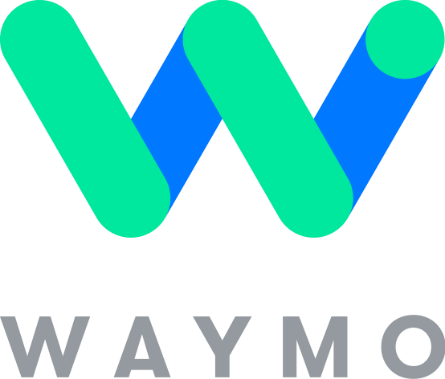 Moving lives in a new direction. We're designing the Waymo Driver, our autonomous technology, to give people a new kind of freedom – to go where they want, when they want, while making the frustrations and concerns with driving a thing of the past.Gold Partner Sponsor - $1000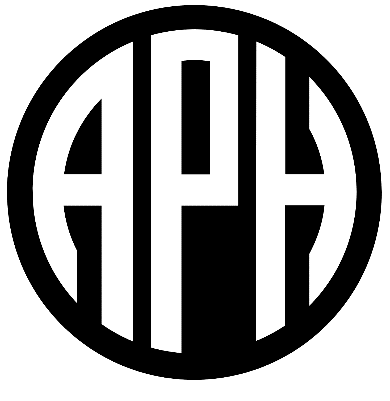 American Printing House for the Blind ConnectCenterCome and learn about all of the APH ConnectCenter Programs that will help connect you to the information you need for yourself, your clients, your family/families, and your student(s). APH ConnectCenter is here to serve you! WELCOME EVERYONESilver Ally Sponsors - $600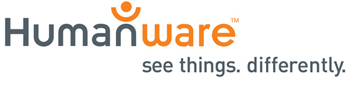 HumanWare’s products help people live independently and compete effectively in today's world.Vanda Pharmaceuticals Inc.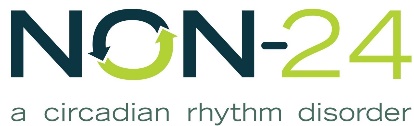 To learn more about Non-24, please contact: Shauna Jatho, RNEmail: Shauna.Jatho@vandapharma.com, cell: 202-538-039SWEETMAN SYSTEMSSolutions for People with Visual Impairments -Sweetman Systems provides system integration, product installation, and customized configuration services for a wide range of adaptive hardware and software. We also provide training which is tailored to meet the needs of the user.Thursday, October 21, 20215:00 p.m. – 8:00 p.m. 	Information Table & Hospitality SuiteCoordinator, Allison DepnerOur virtual information table volunteers will staff the table and can answer questions about the agenda and convention activities. Also, in this room you will find our board members and parent leaders in breakout rooms during limited hours. Individuals wishing to discuss matters with President Tim Elder, our board leaders, or to meet other groups can find connections and appointment availability through the Information Desk.Have Questions? Call: 1-650-213-1339Zoom Link:  		https://zoom.us/j/95603819710?pwd=TURETWJLNEVYVGNkZnd5V0F0Tm0xUT09One Touch Mobile:	+16699006833,,95603819710# US (San Jose)Meeting ID: 		956 0381 9710Dial In:			+1 669 900 6833 US (San Jose)7:00 p.m. – 8:00 p.m.	Board of Directors Meeting President, Tim ElderMeetings of the Board of Directors are open to the public. Please join us as we adopt our virtual voting policy, and greet our scholarship finalists and our National Representative. All first timers should attend.  We will orient rookies at the end of the board meeting.  Zoom Link:  		https://zoom.us/j/97406774833?pwd=QTBhQmFnWHk2bkp0MFFVcjFrSXhRZz09One Touch Mobile:	+16699006833,,97406774833# US (San Jose)Meeting ID:		974 0677 4833Dial In:			+1 669 900 6833 US (San Jose)Caption Link:		https://ennis.1capapp.com/event/board-of-directors8:00 p.m. – 10:00 p.m.	Winners’ Circle Game NightLiz Campos Watch or compete in a fun game and get to know fellow Federation friends joining from around the state in a casual and fun activity.		Zoom Link:  		https://zoom.us/j/98443695492?pwd=VXlUUjdDU0FCN3dOdkM5WEo3dFp1dz09One Touch Mobile:	+16699006833,,98443695492# US (San Jose)Meeting ID:		984 4369 5492Dial In:			+1 669 900 6833 US (San Jose) 8:30 p.m. – 9:30 p.m.	Nominating Committee, By Invitation Only Chairperson, Ever Lee HairstonThis is a closed meeting for the members of the Nominating Committee, invited prospective candidates and the National Representative. The members of the Nominating Committee are Tim Elder, Jim Barbour, Christina Daniels, Shannon Dillon, Rachel Grider, Juanita Herrera, Alison Depner, Tiffany Manosh, Michael Richardson, Veronica Martinez, Robert Stigile and Cheryl Thurston. The committee will recommend candidates for the Board of Directors. The candidates will be introduced on Friday afternoon during General Session I. The convention will vote on the nominated candidates along with any other nominations from the floor during our Sunday morning session. Candidates wishing to be nominated are encouraged to speak with President Tim Elder and Chairperson Ever Hairston in advance of the meeting. We generally invite promising candidates to interview with the committee and let those potential nominees discover who else is interested in being nominated for positions.Friday, October 22, 20218:00 a.m. – 2:00 p.m. 	Information Table & Hospitality SuiteCoordinator, Allison DepnerOur virtual information table volunteers can answer questions about the agenda and convention activities. Also, in this room you will find our board members and parent leaders in breakout rooms during limited hours. Individuals wishing to discuss matters with President Tim Elder, our board leaders, or to meet other groups can find connections and appointment availability through the Information Desk.Zoom Link:  		https://zoom.us/j/95603819710?pwd=TURETWJLNEVYVGNkZnd5V0F0Tm0xUT09One Touch Mobile:	+16699006833,,95603819710# US (San Jose)Mobile ID:		956 0381 9710Dial In:			+1 669 900 6833 US (San Jose)8:30 a.m. – 9:30 a.m.	Exclusive Vendor ShowcaseCoordinator, Cheryl Thurston Listen to a brief description of products and services from each exhibitor. This is a wonderful way to survey everything in the hall at one time and then follow up with each exhibitor at their virtual tables immediately after the presentations.Zoom Link:  		https://zoom.us/j/97406774833?pwd=QTBhQmFnWHk2bkp0MFFVcjFrSXhRZz09One Touch Mobile:	+16699006833,,97406774833# US (San Jose)Meeting Id:		974 0677 4833Dial In			+1 669 900 6833 US (San Jose)Caption Link:		https://ennis.1capapp.com/event/vendor-showcase9:30 a.m. – 1:30 p.m.	Virtual Exhibit Hall Hours (Zoom exhibits staffed by representatives)Check out the latest technology, services and information from organizations offering useful resources to blind people.  Exhibit Hall Link: http://www.nfbcal.org/convention/exhibitors/12:30 p.m. – 1:45 p.m.	Diabetes Action NetworkPresident, Joy StigileThis is the annual business meeting with a presentation from Dr. Branden Choke, MD, ECNU, Chief of Service, San Bernardino County Department of Endocrinology, Kaiser Permanente. Dr. Choke will speak for approximately 25 minutes and then answer questions.Zoom Link: https://us02web.zoom.us/j/85018140737?pwd=Mm4yaVhXSEFKZUUzMVBJdlRoam1zUT09One Touch Mobile:	+16699009128,,85018140737#,,,,*649070# US (San Jose)Meeting Id:		850 1814 0737Dial In:			+1 669 900 9128 US (San Jose)Caption Link:		https://ennis.1capapp.com/event/diabetes-action-network2:00 p.m. – 5:00 p.m.	General Session I Zoom Link:		https://zoom.us/j/97406774833?pwd=QTBhQmFnWHk2bkp0MFFVcjFrSXhRZz09One Touch Mobile:  	+16699006833,,97406774833# US (San Jose)Meeting Id:		974 0677 4833Dial In:			+1 669 900 6833 US (San Jose)Caption Link:		https://ennis.1capapp.com/event/general-session2:00 p.m. Ready Go! Call to OrderOpening ceremony with national anthem—Sammie Shipman; Pledge of Allegiance—Connor Clark; NFB Pledge—Michelle Garcia; Invocation—Arietta Woods.2:30 p.m. Artificially Intelligent—Fixing Accessibility of Technology with Technology Jessie Lorenz, Accessibility Specialist for Alexa Shopping, Amazon, Zack Poelwijk, Director of Client Success - Online ADA, and Dr. Cynthia Bennett, Human-Computer Interaction and Accessibility Researcher, discuss the application of artificial intelligence to solve accessibility barriers.3:20 p.m. Driver Seats—Election of Our Affiliate LeadersPresident Tim Elder provides insight into the process by which we will elect our affiliate leaders, and Nominating Committee Chairperson Ever Lee Hairston announces the names of the nominated candidates for the Board of Directors.4:00 p.m. Reenforced First Class Training ProgramsJennifer Kennedy, Executive Director, Blind Inc., Julie Deden, Executive Director, Colorado Center for the Blind, and Pam Allen, Executive Director, Louisiana Center for the Blind, join First Vice President Rachel Grider for a discussion about the latest enhancements and successes of the most effective training programs for blind people in the world. 4:30 p.m. Blind People Working in Vocational Rehabilitation—A Discussion of the Blind Serving the BlindJoe Xavier, Director of the California Department of Rehabilitation, Sue Pelbath, Administrator, Orientation Center for the Blind, and Laura Rasmussen, Acting Regional Director of Blind Field Services,  engage in a roundtable discussion with President Elder about the significance of blind people working in vocational rehabilitation. Director Xavier also gives us a lightning flash news update on current issues affecting consumers. 5:00 p.m. Adjourn The convention will adjourn until General Session II on Saturday afternoon.5:00 p.m. – 5:30 p.m.	Orientation Center for the Blind Alumni Group OCB alumni reconnect with old friends.Zoom Link:  https://lighthouse-sf.zoom.us/j/6630496557?pwd=RXVISnFpbzM0d1JiQXhUM2JMek1UUT09One Touch Mobile:	+16699006833,,6630496557# US (San Jose)Meeting Id:		663 049 6557Dial In:			+1 669 900 6833 US (San Jose)Caption Link:		https://ennis.1capapp.com/event/orientation-center5:30 p.m. – 7:30 p.m.	Resolutions CommitteeChairperson, Bryan BashinAll are encouraged to observe the Resolutions Committee, which comes together once a year to decide on the policies and direction of the affiliate for the upcoming year. The 2021 committee includes Bryan Bashin, Tim Elder, Shannon Dillon, Miguel Mendez, Rachel Grider, Cricket Bidleman and Ever Hairston. Any member may sponsor a resolution. Typically, resolutions must be in the hands of the President or the chairperson of the Resolutions Committee no later than one week prior to the convention - though our chairperson might set alternative deadlines. Resolutions which have not been provided to the President or the chairperson may come before the Resolutions Committee only if they have been signed by two members of the Resolutions Committee and have been placed in the hands of the chairperson or President before noon of the day before the Resolutions Committee is to meet. Resolutions which receive favorable consideration by the committee will come to the convention for consideration and action. Resolutions which don’t receive favorable consideration by the committee will not come to the convention floor unless five of the chartered chapter and division president delegates indicate that they will sponsor the resolution. No resolution should be considered by the committee unless there is a proponent of the resolution present at the committee meeting to explain the need for the resolution.Zoom Link:		https://zoom.us/j/98443695492?pwd=VXlUUjdDU0FCN3dOdkM5WEo3dFp1dz09One Touch Mobile:	+16699006833,,98443695492# US (San Jose)Meeting ID: 		984 4369 5492Dial In: 		+1 669 900 6833 US (San Jose)Caption Link:		https://ennis.1capapp.com/event/resolutions-committee7:30 p.m. – 9:30 p.m.	Talent Show and Concert by Artist Kevin ReevesJoin the talent show to see your friends in action and then experience a great performer and recording artist with over 7,000 monthly Spotify listeners (Kevin’s set starts at approximately 8:30 p.m.). Tickets are $5 per household. Purchase them at the form below, and you will receive the Zoom link. https://ulwxastpyh.formstack.com/forms/talent_show_eventSaturday, October 23, 20218:00 a.m. – 2:00 p.m. 	Information Table & Hospitality SuiteCoordinator, Allison DepnerOur virtual information table volunteers can answer questions about the agenda and convention activities.Have Questions Call:  1-650-213-1339Zoom Link:		https://zoom.us/j/95603819710?pwd=TURETWJLNEVYVGNkZnd5V0F0Tm0xUT09One Touch Mobile:	+16699006833,,95603819710# US (San Jose)Meeting Id:		956 0381 9710Dial In:			+1 669 900 6833 US (San Jose)7:30 a.m. – 9:30 a.m. 	California Association of Guide Dog Users Division First Vice President, Rachel GriderGuide dog users discuss relevant issues and elect future leaders.Zoom Link: https://us02web.zoom.us/j/85018140737?pwd=Mm4yaVhXSEFKZUUzMVBJdlRoam1zUT09One Touch Mobile:	+16699009128,,85018140737#,,,,*649070# US (San Jose)Meeting Id:		850 1814 0737Dial In:			+1 669 900 9128 US (San Jose)Caption Link:		https://ennis.1capapp.com/event/guide-dog-users9:00 a.m. – 1:00 p.m. 	Parents and Educators of Blind Children Seminar: Reach for the GoldPresident, Jeanette JonesHear from leading advocates, experienced parents and recent blind college-admitted students on IEPs, access to education and working with educators for best practices in the education of blind children. Join the Parents of Blind Children Division for some gold medal content:•	Making your IEP Golden•	Gold Medal Student Panel•	Reaching for the Gold (the importance of sports and recreation)•	Annual POBC Business MeetingZoom Link:		https://zoom.us/j/94545040729One Touch Mobile:	+16699006833,,94545040729# US (San Jose)Meeting Id:		945 4504 0729Dial In:			+1 669 900 6833 US (San Jose)Caption Link:		https://ennis.1capapp.com/event/parents-and-educators9:30 a.m. – 11:00 a.m. 	California Association of Blind Students DivisionPresident, Cricket BidlemanJoin this dynamic group of blind students to network and discuss important issues impacting equal access to higher educational opportunity.Zoom Link:		https://stanford.zoom.us/j/96298215305?pwd=Y2UwY1ZwYkM3VmJGRVpFQ204ZGpldz09#successOne Touch Mobile:	+16507249799,,96298215305#,,,,,,0#,,285337# US (San Jose)Meeting Id:		962 9821 5305Passcode:		285337Dial In:			+1 669 900 6833 US (San Jose)Caption Link:		https://ennis.1capapp.com/event/blind-students9:30 a.m. – 11:00 a.m.	Seniors DivisionPresident, Jannette StewartYou’re never too old to learn some new tricks and live the life you want to live. Join like-minded seniors for, among other topics, a presentation from Strat Maloma, AARP, on cybersecurity Awareness, common frauds and scams: how to spot them and protect ourselves and our loved ones. Zoom Link:  https://us02web.zoom.us/j/84601600612?pwd=OEh5VnVRODBIbmhWWGFHOGh1SzB4UT09One Touch Mobile:	+16699006833,,84601600612# US (San Jose)Meeting Id:		846 0160 0612Dial In:			+1 669 900 6833 US (San Jose)Caption Link:		https://ennis.1capapp.com/event/seniors-division10:00 a.m. – 11:00 a.m. 	Information Table & Hospitality SuiteA virtual information table and executive hospitality suite will be available. Our virtual information table volunteers will staff the table and can answer questions about the agenda and convention activities.  Also, in this room you will often find friends, our board members and parent leaders in breakout rooms during limited hours. Individuals wishing to discuss matters with President Tim Elder, our board leaders, or to meet other groups can find connections and appointment availability through the Information Desk.Zoom Link:	https://zoom.us/j/95603819710?pwd=TURETWJLNEVYVGNkZnd5V0F0Tm0xUT09One Touch Mobile:	+16699006833,,95603819710# US (San Jose)Meeting Id:		956 0381 9710Dial In:			+1 669 900 6833 US (San Jose)11:00 a.m. – 12:00 p.m.	Sports and Recreation Organizing MeetingJoga Singh facilitates a discussion to form a new division in the state that will promote access to sports and recreation activities for blind Californians.Zoom Link: https://us02web.zoom.us/j/84508394045?pwd=ckVZaVJ3MldZN2lvQjZVR1h0Q29oQT09One Touch Mobile:	+16699006833,,84508394045# US (San Jose)Meeting Id:		845 0839 4045Dial In:			+1 669 900 6833 US (San Jose)Caption Link:		https://ennis.1capapp.com/event/sports-and-recreation11:00 a.m. – 12:00 p.m.	Breakout Seminar I- The Role of Consent in Community Organizing: Bobbi Pompey, Jim Barbour and Laura Millar discuss the importance of consent and their journey organizing within the blindness community. Learn how they used consent as a daily practice to maintain healthy boundaries and strengthen their friendships while organizing together to build a culture of blind & sex positivity.Zoom Link: https://lighthouse-sf.zoom.us/j/6630496557?pwd=RXVISnFpbzM0d1JiQXhUM2JMek1UUT09One Touch Mobile:	+16699006833,,6630496557# US (San Jose)Meeting Id:		663 049 6557Dial In:			+1 669 900 6833 US (San Jose)	Caption Link:		https://ennis.1capapp.com/event/breakout-1a12:00 – 1:00 p.m.		Breakout Seminar II - Collaborative Clouds Amy Mason, Author and Assistive Technology Specialist, demonstrates how to use popular cloud collaboration tools to work on the same document at the same time with people over the Internet with instant synchronicity. Learn how to accessibly collaborate in the cloud on your next big team project without missing a beat. Zoom Link:	https://zoom.us/j/97406774833?pwd=QTBhQmFnWHk2bkp0MFFVcjFrSXhRZz09One Touch Mobile:	+16699006833,,97406774833# US (San Jose)Meeting Id:	974 0677 4833Dial In:	+1 669 900 6833 US (San Jose)Caption Link:		https://ennis.1capapp.com/event/breakout-2a- Daily Travels: Do you need to brush up on some nonvisual techniques? Are you wondering how, as a blind person, you can learn to put on make-up, sort laundry, or bake your favorite autumn dessert? Living skills instructors from the three NFB training centers will be on hand to answer all of your questions.Zoom Link:https://us02web.zoom.us/j/84601600612?pwd=OEh5VnVRODBIbmhWWGFHOGh1SzB4UT09One Touch Mobile:	+16699006833,,84601600612# US (San Jose)Meeting Id:		846 0160 0612Dial In:			+1 669 900 6833 US (San Jose)
Caption Link:		https://ennis.1capapp.com/event/breakout-2b1:00 – 2:00 p.m.		Breakout Seminar III- Braille Technology Clinic Do you want to learn about how Braille technology can work for you and increase your independence and effectiveness? Rachel Feinberg, West Region Blindness Product Specialist from HumanWare, will demonstrate how blind people use Braille devices to accomplish a range of tasks. Whether you wish to use a display in stand-alone mode, or connected to an external device such as a computer or phone, come learn about this technology which adapts to busy life, making you more productive wherever you are.Zoom Link:  https://us02web.zoom.us/j/7935295611?pwd=VVY4enZlVnFFWlEzK2lLZVFoL3ZHZz09One Touch Mobile:	+16699009128,,7935295611# US (San Jose)Meeting Id:	793 529 5611Dial In:	+1 669 900 9128 US (San Jose)Caption Link:		https://ennis.1capapp.com/event/breakout-3a2:00 p.m. – 5:00 p.m.	General Session IIZoom Link:	https://zoom.us/j/97406774833?pwd=QTBhQmFnWHk2bkp0MFFVcjFrSXhRZz09One Touch Mobile:	+16699006833,,97406774833# US (San Jose)Meeting Id:	974 0677 4833Dial In: 	+1 669 900 6833 US (San Jose)Caption Link:		https://ennis.1capapp.com/event/general-session2:00 p.m. All Aboard! President Tim Elder welcomes us back to the convention.2:00 p.m. Paths to Knowledge with BELL 2021—Setting Standards for Literate GenerationsDebbie Worstman provides an update on the Braille Enrichment Literacy and Learning 2020 program.2:10 p.m. Setting Our Route—National ReportNational Representative, Everette Bacon, was born in Huntington Beach, California. At the age of five he was diagnosed with cone-rod dystrophy, a condition which had run in his family on his mother’s side for thirteen generations, causing rapid-onset blindness. He grew up as a kid with partial vision, but was always urged to use his remaining vision rather than learn braille or other non-visual techniques. Everette pursued a degree in church music at Dallas Baptist University. He met his wife Angela in college and after graduation, worked to put her through medical school. In 2004, they moved to Utah and Everette was soon hired by the Utah Division of Services for the Blind where he currently oversees service programs. In 2007, he earned his master’s degree in Vision Rehabilitation Therapy from Western Michigan University. Everette is the President of the NFB of Utah and was elected to the National Board in 2015. He is a movie buff and passionately advocates for improved audio description.2:40 p.m. Drafting— Picking up Speed with Agencies for the BlindAnita Aaron, Executive Director of California Agencies for the Blind and Visually Impaired (CAABVI), engages with President Tim Elder in an informal conversation about mutual interests and benefits in working with the organized blind. 3:20 p.m. Blind Women & Money—Long-term Investments in Our Venture				Donna Andrews, Senior Vice President in Wealth Management at Morgan Stanley, Jennifer Westbrook, Senior Account Manager with Wells Fargo Merchant Services, and Jenna Desmarais, Investment Banking Associate at Bank of America, will discuss the intersection of blindness and their gender. They will share their experiences as successful blind women working in the financial services industry.4:10 p.m. StudentsMausam Mehta, First Vice President, National Association of Blind Students, greets the convention and inspires us to put our state to work. 4:20 p.m. For Here or TO GO—Self Service Kiosks Tim Elder, President, and Brian Buhrow, President of the San Jose Silicon Valley Chapter, demonstrate exciting new self-service kiosk technology that is live at their local McDonald’s location. 4:50 p.m. Diversity and Inclusion MeetingEd Davis, Chairperson of the affiliate Diversity and Inclusion Committee, invites us to participate in an organizing meeting for a regular standing committee on the important topics of diversity, equity and inclusion. 5:00 p.m. Adjourn 5:00 p.m.—6:00 p.m.	 Deafblind Organizing MeetingAngela Fowler facilitates a meeting to organize a division within the affiliate dedicated to the concerns of deafblind members. Zoom Link: https://us02web.zoom.us/j/84508394045?pwd=ckVZaVJ3MldZN2lvQjZVR1h0Q29oQT09One Touch Mobile:	+16699006833,,84508394045# US (San Jose)Meeting Id:		845 0839 4045Dial In:			+1 669 900 6833 US (San Jose)Caption Link:		https://ennis.1capapp.com/event/deafblind-division5:00 p.m.—6:00 p.m. 	 Spanish At Large Organizing Meetingcarmen Varela and Liz Campos facilitate a meeting to identify potential leaders and members of a Spanish At Large chapter that will virtually meet each month going forward. Veronica Martinez will provide guidance and support from the Board of Directors.Zoom Link:	https://zoom.us/j/95603819710?pwd=TURETWJLNEVYVGNkZnd5V0F0Tm0xUT09One Touch Mobile:	+16699006833,,95603819710# US (San Jose)Meeting Id:		956 0381 9710Dial In:			+1 669 900 6833 US (San Jose)6:00 p.m.—7:00 p.m. 	 Diversity and Inclusion Organizing MeetingEd DavisJoin a group to form a standing committee that will meet regularly throughout the year to provide greater consistency on advancing progress on diversity, equity and inclusion issues in the affiliate.Zoom Link:	https://zoom.us/j/98443695492?pwd=VXlUUjdDU0FCN3dOdkM5WEo3dFp1dz09One Touch Mobile:	+16699006833,,98443695492# US (San Jose)Meeting Id:	984 4369 5492Dial In:	+1 669 900 6833 US (San Jose)Caption Link:		.https://ennis.1capapp.com/event/diversity-and-inclusion7:00 p.m. 			Formal Banquet (doors open at 6:45 p.m.)Mistress of Ceremonies – Rachel Grider, First Vice presidentEnjoy an inspiring address from our national representative, meet our scholarship winners and generally be delighted as we celebrate our success as an organization.Zoom Link:	https://zoom.us/j/97406774833?pwd=QTBhQmFnWHk2bkp0MFFVcjFrSXhRZz09One Touch Mobile:	+16699006833,,97406774833# US (San Jose)Meeting Id:	974 0677 4833Dial In:	+1 669 900 6833 US (San Jose)Caption Link:		https://ennis.1capapp.com/event/banquetSunday October 25, 20208:00 a.m. – 9:30 a.m.	 Information Table & Hospitality SuiteCoordinator, Allison DepnerOur virtual information table volunteers can answer questions about the agenda and convention activities.Have Questions Call: 1-650-213-1339Zoom Link:	https://zoom.us/j/95603819710?pwd=TURETWJLNEVYVGNkZnd5V0F0Tm0xUT09One Touch Mobile:	+16699006833,,95603819710# US (San Jose)Meeting Id:		956 0381 9710ting Id:	956 0381 9710Dial In:	+1 669 900 6833 US (San Jose) 8:30 a.m. – 9:30 a.m.	Chapter/Division CaucusesA final opportunity for members to meet with their chapter or division voting delegates prior to voting. Delegates may be asked to vote in a representative capacity by roll call for questions where the convention’s approved process for counting raised hands in Zoom cannot reliably indicate the result. Contact your delegate using the information posted on the affiliate chapters and divisions page: http://www.nfbcal.org/chapters-and-divisions/.Information about caucuses will be posted on the main convention page (http://www.nfbcal.org/convention/) if provided by a delegate to the affiliate website team. Delegates should send their caucus information for posting to Christina Daniels, at ms.christina.daniels@gmail.com or call (916) 382-0372.9:30 a.m. – 12:00 p.m.	General Session IIIPresident, Tim ElderZoom Link:	https://zoom.us/j/97406774833?pwd=QTBhQmFnWHk2bkp0MFFVcjFrSXhRZz09One Touch Mobile:	+16699006833,,97406774833# US (San Jose)Meeting Id:	974 0677 4833Dial In:	+1 669 900 6833 US (San Jose)Caption Link:		https://ennis.1capapp.com/event/general-session9:30 a.m. Invocation Ronit Mazzoni9:40 a.m. Growing Our Treasury—Financial ReportAffiliate Treasurer Christina Daniels reports on our financial state. 10:00 a.m. Milestones—A Report from Your President The President of the National Federation of the Blind of California provides an update on the activities of the affiliate, the financial state of the organization, and reflections for growth, adaptation and the future.10:30 a.m. The Intersections of Our Journey—Resolutions The convention votes on the proposed resolutions. 11:00 a.m. Leadership Direction—Election of the Organized Blind in CaliforniaAn election will be run for the open positions including any nominations from the floor and short statements from the candidates.Thank You to Our Convention Committees and Coordinators:Scholarships: Chairperson Bobbi Pompey, Skylar Covich, Lisamaria Martinez and Cricket Bidleman Resolutions: Chairperson Bryan Bashin, Shannon Dillon, Tim Elder, Ever Hairston, Rachel Grider, Cricket Bidleman and Miguel MendezNominations: Chairperson Ever Hairston, Allison Depner, Tim Elder, Jim Barbour, Christina Daniels, Shannon Dillon, Rachel Grider, Juanita Herrera, Tiffany Manosh, Veronica Martinez, Michael Richardson, Robert Stigile and Cheryl ThurstonExhibits: Cheryl Thurston Hospitality Suite/Information Desk: Allison DepnerBanquet: Rachel GriderParents: Jeanette JonesDiversity and Inclusion: Chairperson Edward Davis, Liz Campos, Juanita Herrera, and Michael Nunez Spanish Translation: Veronica MartinezWebsite: Christina Daniels and Tiffany Manosh Social Media: Jennifer Gass Logistics and Planning: Chairperson Jim Barbour, Brian Buhrow, Christina Daniels, Rachel Grider, Gene Kim, Tiffany Manosh, Bobbi Pompey, Michael Richardson, Robert Stigile, Allison Depner, Cricket Bidleman, and Jeanette JonesSteering and Promotion: Many volunteers and strategic partners from inside and outside our membership, too many to name, joined this group to help provide feedback on the substance and core of our convention agenda topics and activities. Thank you to all who accepted the invitation to attend these meetings and provide your valuable feedback on convention agenda topics and activities. Audio Video: Jim Barbour, Brian Buhrow, Christina Daniels, and Rachel GriderAmbassador: Michael RichardsonRookies: Rachel Grider and Bobbi PompeyDoor Prizes: Tiffany ManoshAuction Baskets: Brian Buhrow and Michael RichardsonZoom Training: Rachel Grider and Tiffany ManoshPAC: Michael RichardsonMiscellaneous: Many others, too numerous to name, helped make this event a wonderful experience for all. Without a doubt, someone was omitted from the list above as we focused more on our work than on our titles. To all the unnoticed and unnamed leaders who work so hard to make our movement great, the blind of California owe our future to your selfless dedication.